Male Reproductive System Dr. Gary MumaughReproductive System Basics						Primary sex organs (gonads) – testes in males, ovaries in femalesGonads produce sex cells called gametes (gametes means spouses) and secrete sex hormonesAccessory reproductive organs – ducts, glands, and external genitaliaSex hormones – androgens (males), and estrogens and progesterone (females)Sex hormones play roles in:The development and function of the reproductive organsSexual behavior and drivesThe growth and development of many other organs and tissuesFunctioning of the reproductive system ensures the survival of the genetic characteristics of a speciesMale reproductive system consists of organs whose functions are to produce, transfer, and introduce mature sperm into the female reproductive tract, where fertilization can occur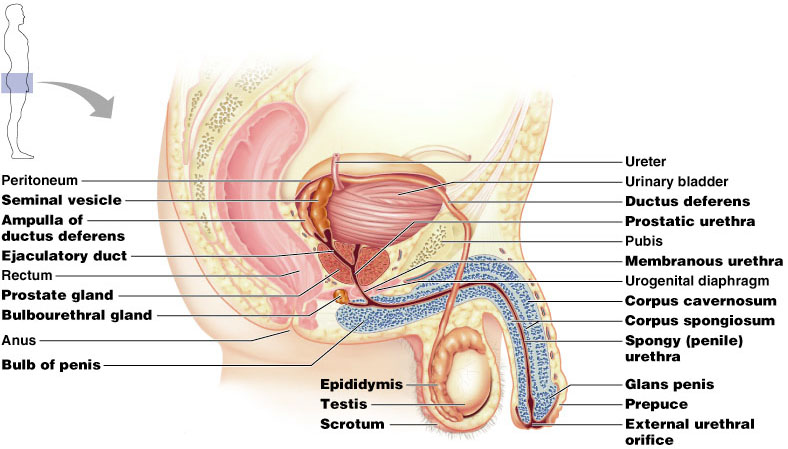 Male Reproductive SystemThe male gonads (testes) produce sperm and lie within the scrotumSperm are delivered to the exterior through a system of ducts: epididymis, vas deferens, ejaculatory duct, and the urethraAccessory sex glands:Empty their secretions into the ducts during ejaculation Include the seminal vesicles, prostate gland, and bulbourethral glandsMale Reproductive OrgansEssential organsFor production of gametesGonads of male – testesAccessory organsSupport the reproductive process Genital ducts convey sperm outside the bodypair of epididymidespaired vasa deferentia, pair of ejaculatory ducts, and the urethraAccessory glands produce secretions that nourish, transport, and mature spermpair of seminal vesicles, the prostate, and pair of bulbourethral glandsSupporting structuresScrotumPenisPair of spermatic cordsMale – PerineumRoughly diamond-shaped area between thighsExtends from pubic symphysis to coccyxLateral boundary is the ischial tuberosity bilateral Divided into the urogenital triangle and the anal triangle The ScrotumSac of skin (scrotum = “pouch”) and superficial fascia that hangs outside the abdominopelvic cavity at the root of the penisDivided into two compartments - contains paired testicles separated by a midline septum Contains testis, epididymis, and lower part of a spermatic cordDartos and cremaster muscles elevate the scrotal pouchIts external positioning keeps the testes 3C lower than core body temperature (needed for sperm production)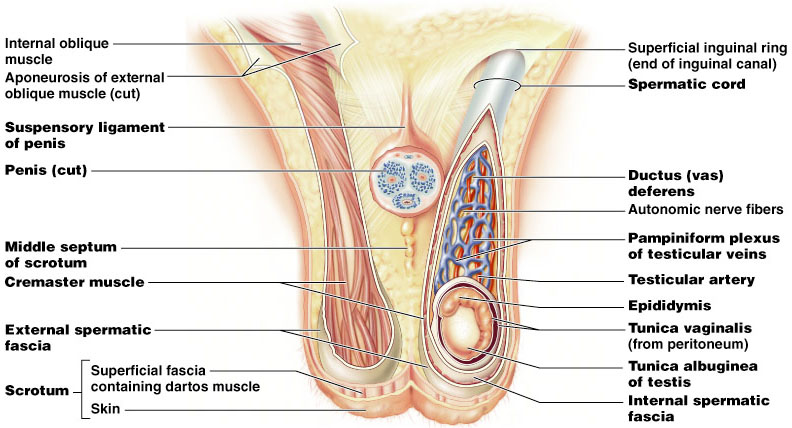 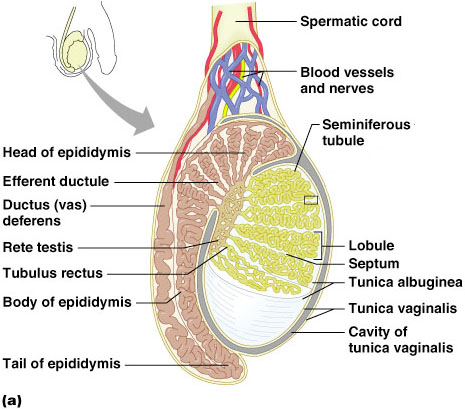 The TestesLocated in scrotum, one testis in each of two scrotal compartmentsEach testis is surrounded by two tunics or layersSepta (walls) divide the testis into 250-300 lobules, each containing 1-4 seminiferous tubules Produce and carry the spermThe microscopic structure of the seminiferous tubules contains interstitial cells called Leydig cellsThe interstitial cells produce androgensThe seminiferous tubules are encased in fibrous capsule called the tunica albuginea Seminiferous tubules in testis open into a plexus called rete testisFrom the rete testis, the sperm:Leave the testis via efferent ductulesEnter the epididymis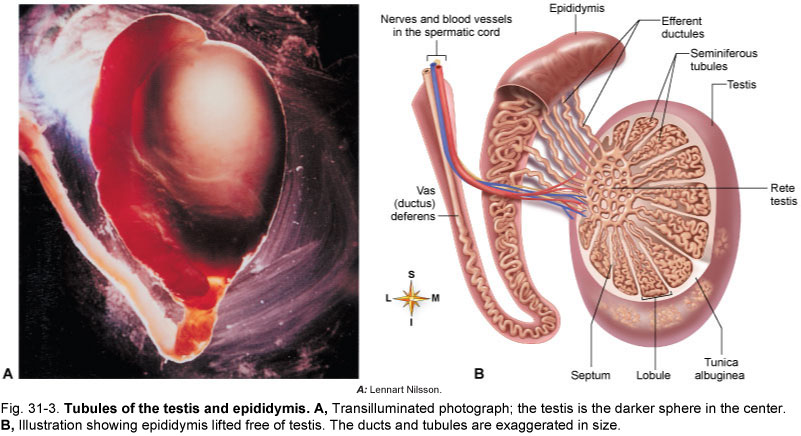 Functions of Testes Spermatogenesis - formation of mature male gametes (spermatozoa) by seminiferous tubulesstimulated by FSH from the anterior pituitarySecretion of hormones by interstitial cells TestosteroneType of androgen: maleness hormoneSecondary male sexual characteristics Regulated by LH from anterior pituitaryFunctions of Testes - comtinued InhibinInhibits release of FSH by anterior pituitaryAllows the testis some control over spermatogenesisEstrogenSmall amounts secreted by interstitial cells, liver, and other organsRole in males uncertain but may influence spermatogenesis and other functionsTesticular cancerVery rare cancer (<1% of all cancers), but most common cancer of young men Most common risk factor – cryptorchidism (undesended testicle)7000 cases per year with 300 death per year90% success rate with orchidectomy 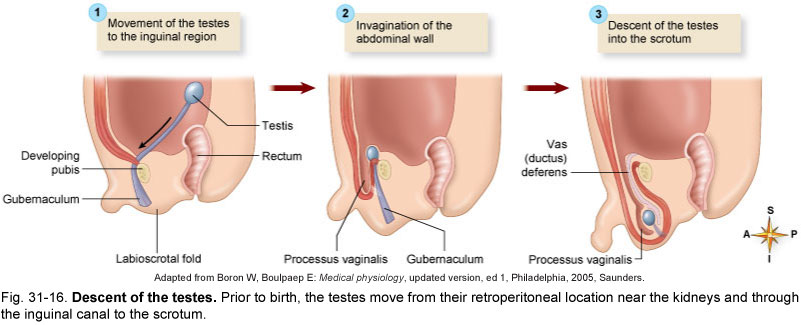 Spermatogenesis		The sequence of events that produces sperm in the seminiferous tubules of the testes – takes 64 to 72 daysEach cell has two sets of chromosomes (one maternal, one paternal) Humans have 23 pairs of chromosomesSpermatogenesis begins at puberty and continues throughout lifeHealthy adult male produces 400 million sperm per daySperm have three major regionsHead – contains DNA and has a helmetlike acrosome containing hydrolytic enzymes that allow the sperm to penetrate and enter the eggMidpiece – contains mitochondria spiraled around the tail filamentsTail – a typical flagellum produced by a centriole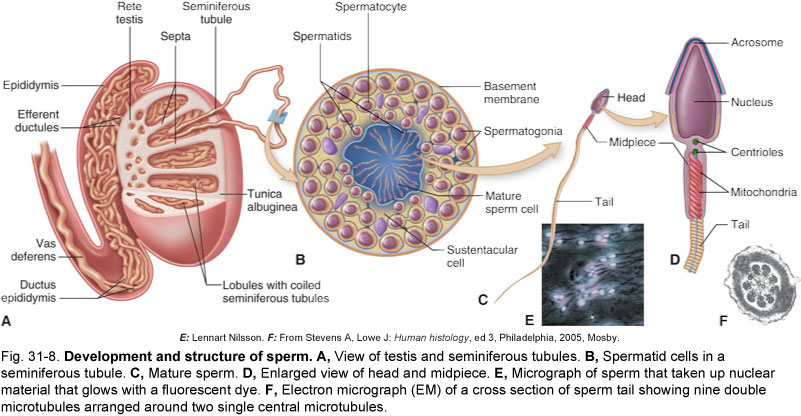 Male Secondary Sex CharacteristicsMale hormones make their appearance at puberty and induce changes in nonreproductive organs, includingAppearance of pubic, axillary, and facial hairEnhanced growth of the chest and deepening of the voiceSkin thickens and becomes oilyBones grow and increase in densitySkeletal muscles increase in size and massTestosterone is the basis of libido in both males and femalesThe PenisComposed of three cylindrical masses of erectile tissue, one of which contains urethraFunctionsContains the urethra, the terminal duct for both urinary and reproductive tractsPenetrating copulatory organ during sexual intercourse	Consists of an attached root and a free body that ends in the glans penis or headPrepuce, or foreskin – cuff of skin covering the distal end of the penisInternal penis – the urethra and three cylindrical bodies of erectile tissueErectile tissue – spongy network of connective tissue and smooth muscle riddled with vascular spacesCorpus spongiosum – surrounds the urethra and expands to form the glans and bulb of the penis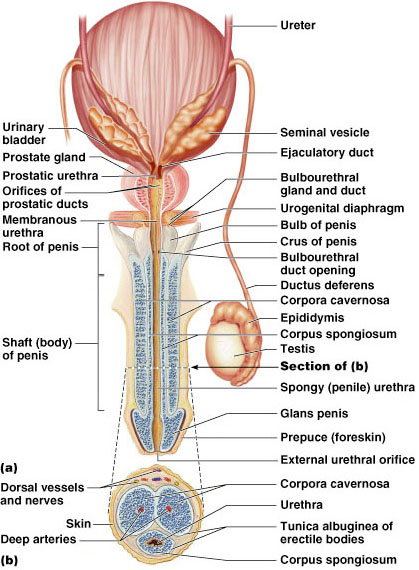 EpididymisStructure and locationSingle tightly coiled tube enclosed in fibrous casing Lies along top and side of each testisAnatomical divisions include head, body, and tailFunctionsDuct for seminal fluidAlso secretes part of seminal fluidSperm become capable of motility while they are passing through the epididymisIts head joins the efferent ductules and caps the superior aspect of the testisNonmotile sperm enter, pass through its tubes and become motile (it takes about 20 days)If the epididymus ducts were uncoiled, it would be about 20 feet longUpon ejaculation the epididymis contracts, expelling sperm into the vas deferensVas Deferens (ductus deferens)Runs from the epididymis through the inguinal canal into the pelvic cavity then joins the duct of the seminal vesicle to form the ejaculatory ductIs approximately 18 inches longPropels sperm from the epididymis to the urethraVasectomy – cutting and ligating the ductus deferens, which is a nearly 100% effective form of birth controlVasovasotomy – vasectomy reversalVas Deferens (ductus deferens) - continuedStructure and locationTube, extension of epididymisExtends through inguinal canal, into abdominal cavity, over top and down posterior surface of bladderEnlarged terminal portion called ampulla; joins duct of seminal vesicleFunctionExcretory duct for seminal fluidConnects epididymis with ejaculatory duct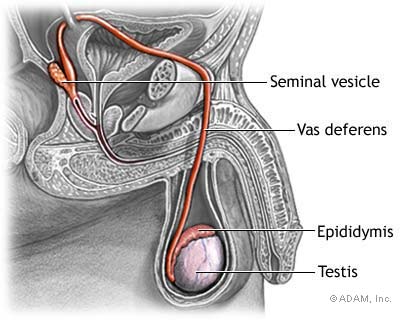 UrethraConveys both urine and semen Consists of three regions  Prostatic – portion surrounded by the prostateMembranous – lies in the urogenital diaphragmSpongy, or penile – runs through the penis and opens to the outside at the external urethral orifice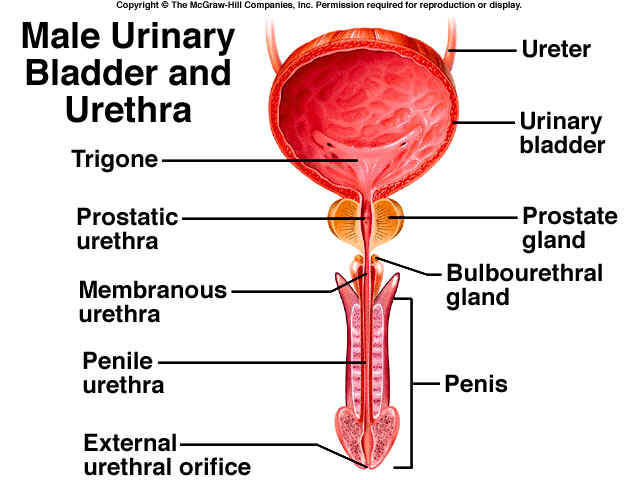 Accessory Glands      Seminal VesiclesSecrete 60% of the volume of semenJoin the vas deferens to form the ejaculatory ductSperm and seminal fluid mix in the ejaculatory duct and enter the prostatic urethra during ejaculationProstate GlandEncircles part of the urethra inferior to the bladderDoughnut shapedPlays a role in the activation of spermFunction: adds slightly acidic, watery, milky-looking secretion to seminal fluid (30% of semen volume)Bulbourethral Glands (Cowper’s Glands)Structure and locationSmall, pea-shaped structures with approximately 2.5-cm long (1 inch) ducts leading into urethraLie below prostate glandFunctionSecrete alkaline fluid that is part of semen (5% of semen volume)Produce thick, clear mucus prior to ejaculation that neutralizes traces of acidic urine in the urethraSemen		Provides a transport medium and nutrients, protects and activates sperm, and facilitates their movementProstaglandins in semen:Decrease the viscosity of mucus guarding the cervixStimulate reverse peristalsis in the uterusFacilitate the movement of sperm through the female reproductive tractThe relative alkalinity of semen neutralizes the acid environment found in the male urethra and female vaginaOnly 2-5 ml of semen are ejaculated, but it contains 50-130 million sperm/mlErectionEngorgement of spongy erectile bodies with blood during stimulationUnder the control of parasympathetic control which releases nitrous oxide (NO2), which relaxes vascular smooth muscle causing the arterioles to dilateCavernous bodies fills with 50 cc bloodThe erection blocks the venous flow from the penis after the cavernous bodies engorgeEjaculation		The propulsion of semen from the male duct systemAt ejaculation, sympathetic nerves serving the genital organs cause:Reproductive ducts and accessory organs to contract and empty their contentsThe bladder sphincter muscle to constrict, preventing the expulsion of urineBulbospongiosus muscles to undergo a rapid series of contractions Propulsion of semen from the urethraComposition and Course of Seminal FluidConsists of secretions from testes, epididymides, seminal vesicles, prostate, and bulbourethral glandsEach milliliter contains millions of spermPasses from testes through epididymis, vas deferens, ejaculatory duct, and urethraMale FertilityRelates to many factors: number, size, shape, and motility of spermInfertility may be caused by antibodies some men make against their own spermMale fertility begins at puberty and extends into old age Cycle of Life: Male ReproductiveReproductive functions begin at time of pubertyDevelopment of organs begins before birth; immature testes descend into scrotum before or shortly after birth Puberty: high levels of hormones stimulate final stages of developmentSystem operates to permit reproduction until advanced old ageLate adulthood: gradual decline in hormone production may decrease sexual appetite and fertility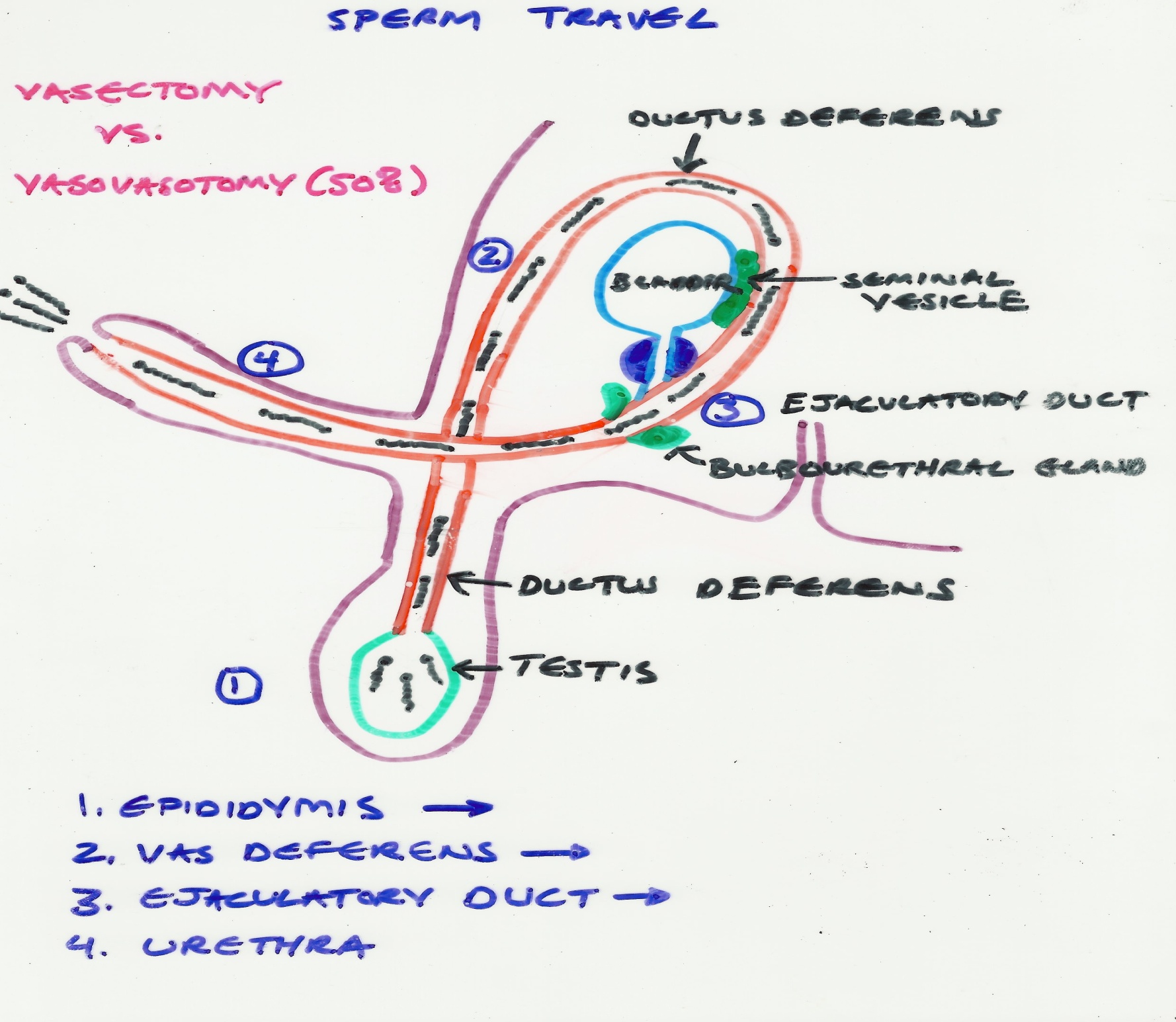 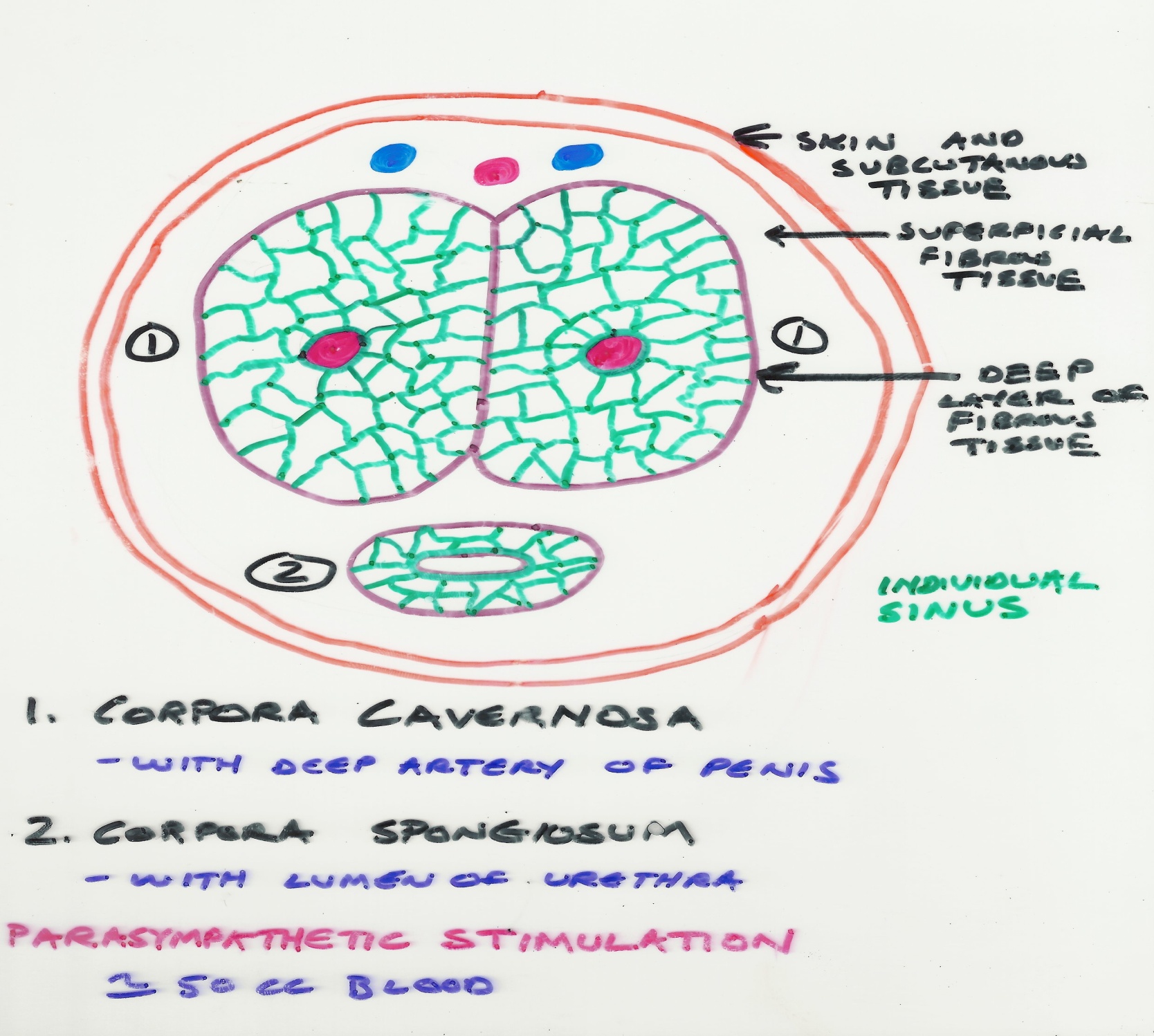 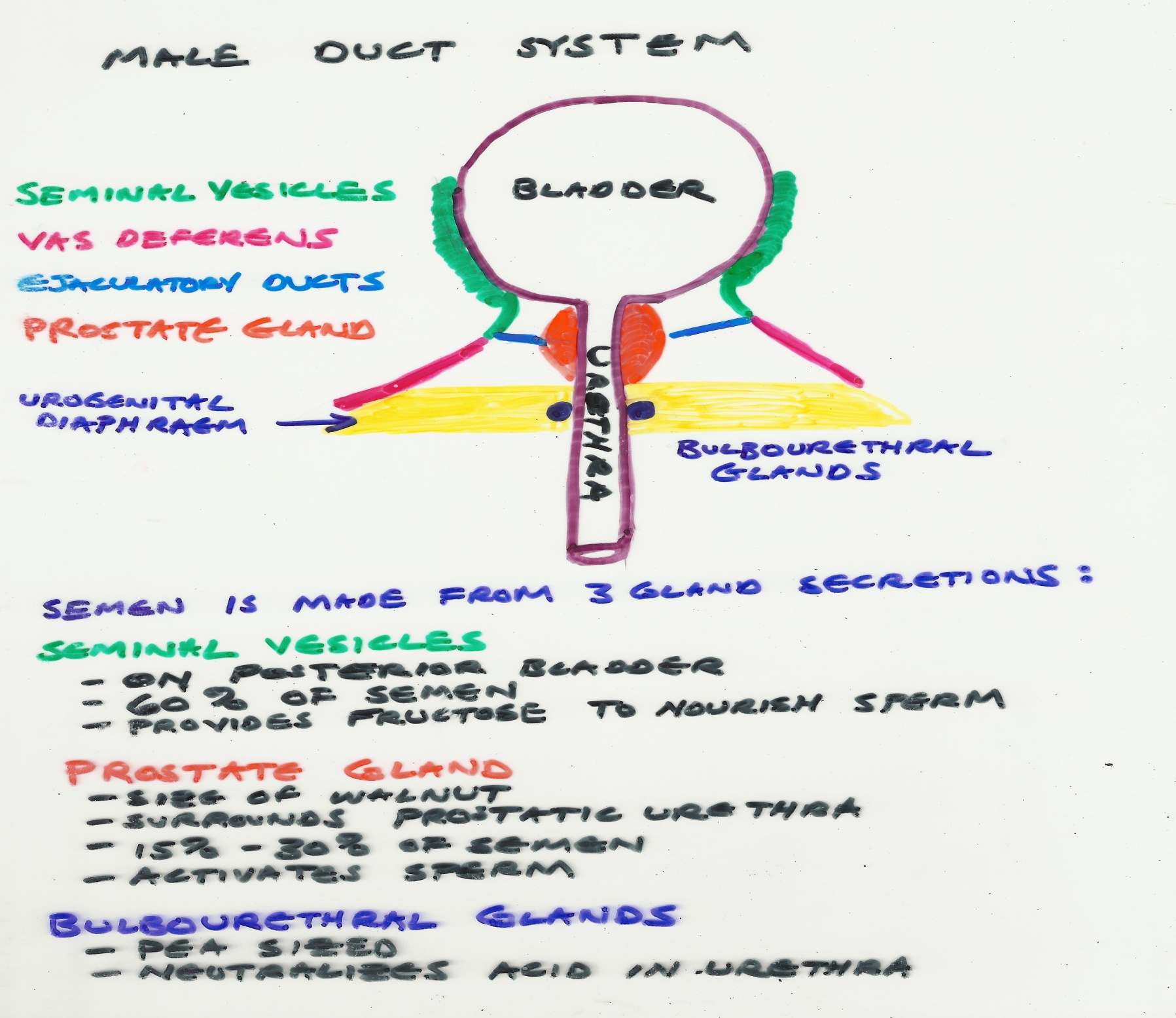 